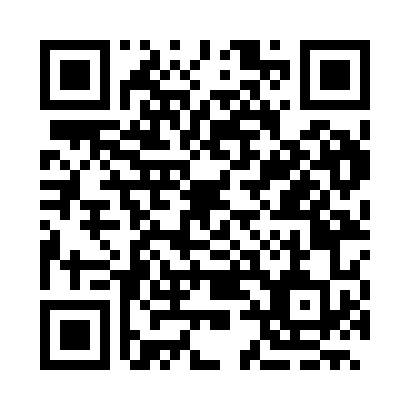 Prayer times for Abrit, BulgariaMon 1 Apr 2024 - Tue 30 Apr 2024High Latitude Method: Angle Based RulePrayer Calculation Method: Muslim World LeagueAsar Calculation Method: HanafiPrayer times provided by https://www.salahtimes.comDateDayFajrSunriseDhuhrAsrMaghribIsha1Mon5:106:501:135:427:369:102Tue5:086:481:125:437:379:113Wed5:066:461:125:447:399:134Thu5:046:441:125:447:409:145Fri5:026:431:115:457:419:166Sat5:006:411:115:467:429:177Sun4:576:391:115:477:439:198Mon4:556:371:115:487:459:209Tue4:536:361:105:487:469:2210Wed4:516:341:105:497:479:2411Thu4:496:321:105:507:489:2512Fri4:476:301:105:517:499:2713Sat4:456:291:095:527:519:2814Sun4:426:271:095:527:529:3015Mon4:406:251:095:537:539:3216Tue4:386:241:095:547:549:3317Wed4:366:221:085:557:559:3518Thu4:346:201:085:557:579:3719Fri4:326:191:085:567:589:3820Sat4:306:171:085:577:599:4021Sun4:276:151:075:588:009:4222Mon4:256:141:075:588:019:4323Tue4:236:121:075:598:039:4524Wed4:216:111:076:008:049:4725Thu4:196:091:076:018:059:4826Fri4:176:081:076:018:069:5027Sat4:156:061:066:028:079:5228Sun4:136:051:066:038:099:5429Mon4:106:031:066:048:109:5530Tue4:086:021:066:048:119:57